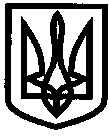 УКРАЇНАУПРАВЛІННЯ ОСВІТИІЗЮМСЬКОЇ МІСЬКОЇ РАДИХАРКІВСЬКОЇ ОБЛАСТІНАКАЗ02.03.2017											№ 134Про затвердження та введенняв дію інструкцій з охорони праців управлінні освіти Ізюмської міської радиХарківської області в новій редакціїЗгідно з рішенням 28 сесії 7 скликання Ізюмської міської ради від 23.12.2016 року № 0727 «Про перейменування відділу освіти Ізюмської міської ради та затвердження Положення про управління освіти Ізюмської міської ради Харківської області в новій редакції» НАКАЗУЮ:1.Затвердити переліки інструкцій з охорони праці, що діють в управлінні освіти Ізюмської міської ради Харківської області в новій редакції (Додаток 1).2. Затвердити та ввести в дію інструкції з охорони праці для працівників управління освіти Ізюмської міської ради Харківської області в новій редакції:Інструкція № ОП-1 Програма вступного інструктажу з охорони праці;Інструкція № ОП-2 з охорони праці загальна для всіх працівників та службовців;Інструкція № ОП-3 з охорони праці для начальника управління освіти (заступника начальника, головного спеціаліста);Інструкція №ОП-4 з охорони праці головного бухгалтера (бухгалтера), старшого економіста, (економіста);Інструкція №ОП-5 з охорони праці начальника відділу науково-методичного та інформаційного забезпечення, (спеціаліста);Інструкція № ОП-6 з охорони праці начальника групи з централізованого господарського обслуговування закладів та установ освіти;Інструкція № ОП-7 з охорони праці інженера-енергетика;Інструкція № ОП-8 з охорони праці сторожа;Інструкція № ОП-9 з охорони праці прибиральника службових  приміщень;Інструкція № ОП-10 з охорони праці водія легкового (пасажирського) автомобіля;Інструкція № ОП-11 з охорони праці при проведенні поточних ремонтів;Інструкція № ОП-12 з охорони праці при проведенні суботників;Інструкція № ОП-13 з охорони праці при роботі з персональним комп’ютером та офісною технікою;Інструкція № ОП-14 з охорони праці з електробезпеки для робітників та службовців;Інструкція № ОП-15 з охорони праці при роботах із застосуванням переносних драбин та драбинок;Інструкція № ОП-16 з охорони праці для працівника, який перебуває у службовому відрядженні.Інструкція № ОП-17 з охорони праці по наданню першої допомоги при нещасних випадках.2. Інструкції ввести в дію з дня їх затвердження.3. Інженеру з охорони праці провести реєстрацію інструкцій та видачу їх керівникам структурних підрозділів у відповідності з діючим Положенням про розробку інструкцій з охорони праці.4. Контроль за виконанням даного покласти на заступника начальника управління освіти Безкоровайного О.В.Начальник управління освіти						О.П. ЛесикРєпінаЗ наказом ознайомлені:Безкоровайний О.В.  ______________                 Савченко Т.В.        _______________Чуркіна В.В.              ______________                 Червинський Ю.П.  _______________Додаток 1до наказу управління освіти Ізюмської міської радиХарківської областівід 02.03.2017 № 134Перелік необхідних інструкцій з охорони праці, що діютьв управлінні освіти Ізюмської міської ради Харківської області:Інструкція № ОП-1 Програма вступного інструктажу з охорони праці;Інструкція № ОП-2 з охорони праці загальна для всіх працівників та службовців;Інструкція № ОП-3 з охорони праці для начальника управління освіти (заступника начальника, головного спеціаліста);Інструкція № ОП-4 з охорони праці головного бухгалтера (бухгалтера), старшого економіста, (економіста);Інструкція №ОП-5 з охорони праці начальника відділу науково-методичного та інформаційного забезпечення (спеціаліста);Інструкція № ОП-6 з охорони праці начальника групи з централізованого господарського обслуговування закладів та установ освіти;Інструкція № ОП-7 з охорони праці інженера-енергетика;Інструкція № ОП-8 з охорони праці сторожа;Інструкція № ОП-9 з охорони праці прибиральника службових  приміщень;Інструкція № ОП-10 з охорони праці водія легкового (пасажирського) автомобіля;Інструкція № ОП-11 з охорони праці при проведенні поточних ремонтів;Інструкція № ОП-12 з охорони праці при проведенні суботників;Інструкція № ОП-13 з охорони праці при роботі з персональним комп’ютером та офісною технікою;Інструкція № ОП-14 з охорони праці з електробезпеки для робітників та службовців;Інструкція № ОП-15 з охорони праці при роботах із застосуванням переносних драбин та драбинок;Інструкція № ОП-16 з охорони праці для працівника, який перебуває у службовому відрядженні.Інструкція № ОП-17 з охорони праці по наданню першої допомоги при нещасних випадках.Розробив: інженер з охорони праці відділу освіти				Рєпіна Л.С.